МИНИСТЕРСТВО РОССИЙСКОЙ ФЕДЕРАЦИИ ПО ДЕЛАМ ГРАЖДАНСКОЙОБОРОНЫ, ЧРЕЗВЫЧАЙНЫМ СИТУАЦИЯМ И ЛИКВИДАЦИИПОСЛЕДСТВИЙ СТИХИЙНЫХ БЕДСТВИЙПРИКАЗот 21 февраля 2013 г. N 115ОБ УТВЕРЖДЕНИИ СВОДА ПРАВИЛ СП 6.13130"СИСТЕМЫ ПРОТИВОПОЖАРНОЙ ЗАЩИТЫ. ЭЛЕКТРООБОРУДОВАНИЕ.ТРЕБОВАНИЯ ПОЖАРНОЙ БЕЗОПАСНОСТИ"В соответствии с Федеральным законом от 22 июля 2008 г. N 123-ФЗ "Технический регламент о требованиях пожарной безопасности" (Собрание законодательства Российской Федерации, 2008, N 30 (ч. I), ст. 3579; 2012, N 29, ст. 3997), Указом Президента Российской Федерации от 11 июля 2004 г. N 868 "Вопросы Министерства Российской Федерации по делам гражданской обороны, чрезвычайным ситуациям и ликвидации последствий стихийных бедствий" (Собрание законодательства Российской Федерации, 2004, N 28, ст. 2882; 2005, N 43, ст. 4376; 2008, N 17, ст. 1814, N 43, ст. 4921, N 47, ст. 5431; 2009, N 22, ст. 2697, N 51, ст. 6285; 2010, N 19, ст. 2301, N 20, ст. 2435, N 51 (ч. III), ст. 6903; 2011, N 1, ст. 193, ст. 194, N 2, ст. 267, N 40, ст. 5532; 2012, N 2, ст. 243, N 6, ст. 643, N 19, ст. 2329, N 47, ст. 6455), постановлением Правительства Российской Федерации от 19 ноября 2008 г. N 858 "О порядке разработки и утверждения сводов правил" (Собрание законодательства Российской Федерации, 2008, N 48, ст. 5608) и в целях обеспечения соответствия отдельных положений (требований, показателей) свода правил интересам национальной экономики, состоянию материально-технической базы и научному прогрессу приказываю:1. Утвердить и ввести в действие с 25 февраля 2013 г. прилагаемый свод правил СП 6.13130 "Системы противопожарной защиты. Электрооборудование. Требования пожарной безопасности".2. Признать утратившим силу с 25 февраля 2013 г. приказ МЧС России от 25.03.2009 N 176 "Об утверждении свода правил СП 6.13130.2009 "Системы противопожарной защиты. Электрооборудование. Требования пожарной безопасности".МинистрВ.А.ПУЧКОВСВОД ПРАВИЛСП 6.13130.2013СИСТЕМЫ ПРОТИВОПОЖАРНОЙ ЗАЩИТЫЭЛЕКТРООБОРУДОВАНИЕТРЕБОВАНИЯ ПОЖАРНОЙ БЕЗОПАСНОСТИSYSTEMS OF FIRE PROTECTION.ELECTRICAL EQUIPMENT. REQUIREMENTS OF FIRE SAFETYДата введения - 2013-02-25ПредисловиеЦели и принципы стандартизации в Российской Федерации установлены Федеральным законом от 27 декабря 2002 г. N 184-ФЗ "О техническом регулировании", а правила разработки - постановлением Правительства Российской Федерации от 19 ноября 2008 г. N 858 "О порядке разработки и утверждения сводов правил".Применение настоящего свода правил обеспечивает соблюдение требований к электрооборудованию систем противопожарной защиты зданий и сооружений, установленных Федеральным законом от 22 июля 2008 г. N 123-ФЗ "Технический регламент о требованиях пожарной безопасности".Сведения о своде правил1. РАЗРАБОТАН И ВНЕСЕН Федеральным государственным бюджетным учреждением "Всероссийский ордена "Знак Почета" научно-исследовательский институт противопожарной обороны" (ФГБУ ВНИИПО МЧС России)2. УТВЕРЖДЕН И ВВЕДЕН В ДЕЙСТВИЕ приказом Министерства Российской Федерации по делам гражданской обороны, чрезвычайным ситуациям и ликвидации последствий стихийных бедствий (МЧС России) от 21 февраля 2013 года N 1153. ЗАРЕГИСТРИРОВАН Федеральным агентством по техническому регулированию и метрологии от 17 апреля 2013 г.4. ВЗАМЕН СП 6.13130.2009Информация об изменениях к настоящему своду правил публикуется разработчиком в его официальных печатных изданиях и размещается в информационной системе общего пользования в электронно-цифровой форме. В случае пересмотра (замены) или отмены настоящего свода правил соответствующее уведомление будет опубликовано в ежемесячно издаваемом информационном указателе "Национальные стандарты". Соответствующая информация и уведомление размещаются также в информационной системе общего пользования - на официальном сайте национального органа Российской Федерации по стандартизации в сети Интернет.Настоящий свод правил не может быть полностью или частично воспроизведен, тиражирован и распространен в качестве официального издания без разрешения МЧС России1. Область примененияНастоящий свод правил применяется при проектировании и монтаже электрооборудования систем противопожарной защиты вновь строящихся и реконструируемых зданий и сооружений.2. Нормативные ссылкиВ настоящем своде правил использованы нормативные ссылки на следующие стандарты:ГОСТ Р 53315-2009 Кабельные изделия. Требования пожарной безопасностиГОСТ Р 53316-2009 Кабельные линии. Сохранение работоспособности в условиях пожара. Метод испытанияПримечание - При пользовании настоящим сводом правил целесообразно проверить действие ссылочных стандартов в информационной системе общего пользования - на официальном сайте Федерального агентства по техническому регулированию и метрологии в сети Интернет или по ежегодно издаваемому информационному указателю "Национальные стандарты", который опубликован по состоянию на 1 января текущего года, и по соответствующим ежемесячно издаваемым информационным указателям, опубликованным в текущем году. Если ссылочный стандарт заменен (изменен), то при пользовании настоящим сводом правил следует руководствоваться заменяющим (измененным) стандартом. Если ссылочный стандарт отменен без замены, то положение, в котором дана ссылка на него, применяется в части, не затрагивающей эту ссылку.3. Термины и определенияВ настоящем своде правил применены следующие термины с соответствующими определениями:3.1. электрооборудование систем противопожарной защиты: Совокупность электротехнических устройств, предназначенных для функционирования систем противопожарной защиты.3.2. приемник электрической энергии (электроприемник): Аппарат, агрегат и др., предназначенные для преобразования электрической энергии в другой вид энергии.4. Требования пожарной безопасности4.1. Электроприемники систем противопожарной защиты (СПЗ) должны относиться к электроприемникам I категории надежности электроснабжения, за исключением электродвигателей компрессоров, дренажных насосов, насосов подкачки пенообразователя, которые относятся к III категории надежности электроснабжения.4.2. В зданиях, сооружениях (далее - здания), электроприемники которых относятся к III категории надежности электроснабжения, резервное питание электроприемников СПЗ должно осуществляться от независимого автономного источника питания.4.3. Электроприемники первой категории должны обеспечиваться электроэнергией от двух независимых взаимно резервирующих источников питания. К числу независимых источников питания относятся две секции или системы шин одной или двух электростанций и подстанций при одновременном соблюдении следующих двух условий:1) каждая из секций или систем шин в свою очередь имеет питание от независимого источника питания;2) секции (системы) шин не связаны между собой или имеют связь, автоматически отключающуюся при нарушении нормальной работы одной из секций (систем) шин.4.4. Кабели и провода СПЗ, прокладываемые одиночно (расстояние между кабелями или проводами более 300 мм), должны иметь показатель пожарной опасности не ниже ПРГП 4 по ГОСТ Р 53315.4.5. Кабели и провода СПЗ, прокладываемые при групповой прокладке (расстояние между кабелями менее 300 мм), должны иметь показатели пожарной опасности по нераспространению горения ПРГП 1, ПРГП 2, ПРГП 3 или ПРГП 4 (в зависимости от объема горючей нагрузки), и показатель дымообразования не ниже ПД 2 по ГОСТ Р 53315.4.6. Кабельные линии и электропроводки СПЗ, прокладываемые замоноличено, в пустотах строительных конструкций из негорючих материалов или в металлических трубах, обладающих локализационной способностью, допускается выполнять кабелями или проводами, к которым не предъявляются требования по нераспространению горения, при этом торцы каналов и труб, входящих в электрооборудование и соединительные коробки, должны быть герметично уплотнены негорючими материалами.4.7. Электрические кабельные линии и электропроводки СПЗ должны выполняться кабелями и проводами с медными токопроводящими жилами.4.8. Кабельные линии и электропроводка, систем противопожарной защиты, средств обеспечения деятельности подразделений пожарной охраны, систем обнаружения пожара, оповещения и управления эвакуацией людей при пожаре, аварийного освещения на путях эвакуации, аварийной вентиляции и противодымной защиты, автоматического пожаротушения, внутреннего противопожарного водопровода, лифтов для транспортировки подразделений пожарной охраны в зданиях и сооружениях должны сохранять работоспособность в условиях пожара в течение времени, необходимого для выполнения их функций и полной эвакуации людей в безопасную зону.4.9. Работоспособность кабельных линий и электропроводок СПЗ в условиях пожара обеспечивается выбором вида исполнения кабелей и проводов, согласно ГОСТ Р 53315, и способом их прокладки. Время работоспособности кабельных линий и электропроводок в условиях воздействия пожара определяется в соответствии с ГОСТ Р 53316.4.10. Питание электроприемников СПЗ должно осуществляться от панели противопожарных устройств (панель ППУ), которая питается от вводной панели вводно-распределительного устройства (ВРУ) с устройством автоматического включения резерва (АВР) или от главного распределительного щита (ГРЩ) с устройством АВР.Панели ППУ и АВР должны иметь боковые стенки для противопожарной защиты, установленной в них аппаратуры.Толщина стенок должна устанавливаться в конструкторской документации и технических условиях на панели конкретных типов.Фасадная часть панели ППУ должна иметь отличительную окраску (красную).4.11. Для электроприемников автоматических установок пожаротушения I категории надежности электроснабжения, имеющих автоматически включаемый технологический резерв (при наличии одного рабочего и одного резервного насосов), устройство АВР не требуется.4.12. Не допускается установка аппаратов защиты в цепях управления автоматическими установками пожаротушения, отключение которых может привести к отказу работы при пожаре.4.13. Запрещается установка в цепях питания электроприемников СПЗ устройств защитного отключения или выключателей, управляемых дифференциальным (остаточным) током, в том числе со встроенной защитой от сверхтоков.4.14. Не допускается совместная прокладка кабельных линий систем противопожарной защиты с другими кабелями и проводами в одном коробе, трубе, жгуте, замкнутом канале строительной конструкции или на одном лотке.───────────────────────────────────────────────────────────────────────────УДК 614.841.33(045):006.354                   ОКС 13.220.01Ключевые слова: Кабельная линия, электроприемник,электрооборудование, требования пожарной безопасности───────────────────────────────────────────────────────────────────────────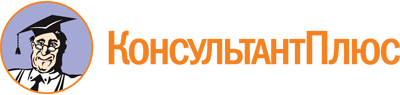 Приказ МЧС России от 21.02.2013 N 115
"Об утверждении свода правил СП 6.13130 "Системы противопожарной защиты. Электрооборудование. Требования пожарной безопасности"
(вместе с "СП 6.13130.2013. Свод правил...")Документ предоставлен КонсультантПлюс

www.consultant.ru

Дата сохранения: 24.02.2020
 